Year 2 Reading Teacher Assessment FrameworkWorking Towards the Expected Standard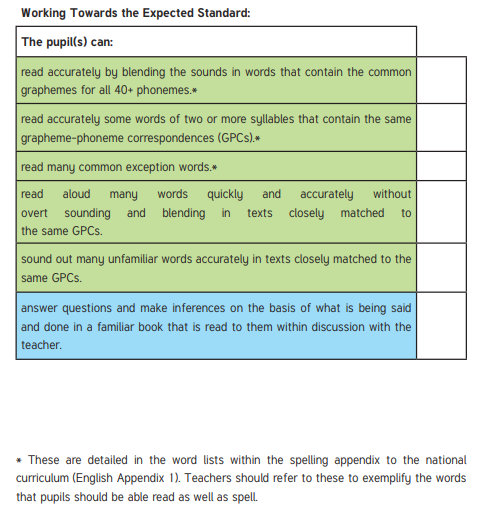 